                            Памятка о переводе 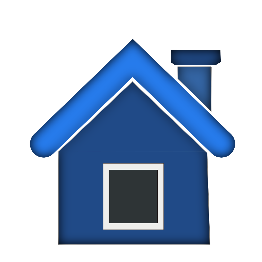 получателя социальных услуг      из одной организации стационарного     социального обслуживания общего типа     в другую организацию стационарного социального обслуживания общего типа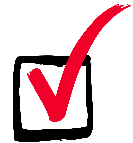 При обращении заявителя (получателя социальных услуг) к директору учреждения необходима подача личного заявления о переводе в другую стационарную организацию социального обслуживания. Заявление подается по форме, утвержденной приказом Министерства труда и социальной защиты Российской Федерации от 28.03.2014 №159н «Об утверждении формы заявления о предоставлении социальных услуг».Специалисты учреждения формируют пакет документов для направления его в Министерство социальной защиты населения Кузбасса  (далее – Министерство) с целью получения путевки.	    К заявлению о переводе получателя социальных услуг прилагаются следующие документы:ходатайство директора учреждения о переводе получателя социальных услуг,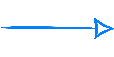 справка о доходах за 12 месяцев, предшествующих месяцу написания заявления,заявление – согласие на оплату за предоставляемые социальные услуги в соответствии с законодательством РФ,заявление о наличии родственников,копии документов (паспорт, СНИЛС, справка, подтверждающая факт установления инвалидности, выданная федеральным государственным учреждением медико-социальной экспертизы, индивидуальная программа реабилитации или абилитации инвалида (ребенка-инвалида), выданная федеральным государственным учреждением медико - социальной экспертизы, индивидуальная программа предоставления социальных услуг, личное дело).			При поступлении полного пакета документов на перевод получателя социальных услуг из одной организации стационарного социального обслуживания в другую специалист Министерства выписывает путевку для зачисления его в другую организацию на стационарное социальное обслуживание.Перевод граждан из одной организации социального обслуживания в другую осуществляется при наличии свободных мест.			         После получения путевки на перевод из одной организации стационарного социального обслуживания в другую, получатель социальных услуг проходит медицинские исследования: бактериологические исследования на кишечную группу возбудителей, анализ кала на яйца глистов, дифтерию, на ВИЧ-инфекцию, гепатиты B, C, реакцию Вассермана; данных ЭКГ (по показаниям); флюорографию (давность которой не превышает 12 месяцев с даты проведения указанного исследования);          При получении результатов исследований,  получатель социальных услуг направляется в стационарное учреждение социального обслуживания, указанное в путевке.              При обращении заявителя (получателя социальных услуг) к директору учреждения необходима подача личного заявления о переводе в другую стационарную организацию социального обслуживания. Заявление подается по форме, утвержденной приказом Министерства труда и социальной защиты Российской Федерации от 28.03.2014 №159н «Об утверждении формы заявления о предоставлении социальных услуг».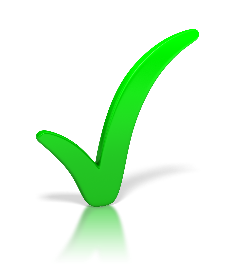 Специалисты учреждения формируют пакет документов для направления его в Министерство социальной защиты населения Кузбасса  (далее – Министерство) с целью получения путевки.Перевод гражданина из дома-интерната для престарелых и инвалидов в дом-интернат, предназначенный для граждан, имеющих психические расстройства, осуществляется согласно заключению врачебной комиссии психоневрологической медицинской организации с указанием вида учреждения при наличии письменного заявления.	    К заявлению о переводе получателя социальных услуг прилагаются следующие документы:ходатайство директора учреждения о переводе получателя социальных услуг,справка о доходах за 12 месяцев, предшествующих месяцу написания заявления,заявление – согласие на оплату за предоставляемые социальные услуги в соответствии с законодательством РФ,заявление о наличии родственников,копии документов (паспорт, СНИЛС, справка, подтверждающая факт установления инвалидности, выданная федеральным государственным учреждением медико-социальной экспертизы, индивидуальная программа реабилитации или абилитации инвалида (ребенка-инвалида), выданная федеральным государственным учреждением медико - социальной экспертизы, индивидуальная программа предоставления социальных услуг, личное дело), справка врачебной комиссии психоневрологического диспансера либо психиатрической больницы с указанием вида учреждения при наличии письменного заявления.	          Сформированный пакет документов направляется специалистами учреждения в Министерство.  При поступлении полного пакета документов на перевод получателя социальных услуг из одной организации стационарного социального обслуживания в другую специалист Министерства выписывает путевку для зачисления его в другую организацию на стационарное социальное обслуживание.Перевод граждан из одной организации социального обслуживания в другую осуществляется при наличии свободных мест.			         После получения путевки на перевод из одной организации стационарного социального обслуживания в другую, получатель социальных услуг проходит медицинские исследования: бактериологические исследования на кишечную группу возбудителей, анализ кала на яйца глистов, дифтерию, на ВИЧ-инфекцию, гепатиты B, C, реакцию Вассермана; данных ЭКГ (по показаниям); флюорографию (давность которой не превышает 12 месяцев с даты проведения указанного исследования);          При получении результатов исследований,  получатель социальных услуг направляется в стационарное учреждение социального обслуживания, указанное в путевке.Памятка о переводе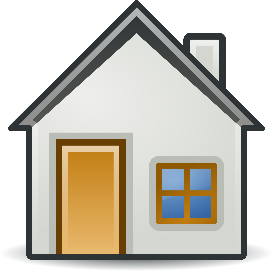 получателя социальных услугиз стационарной организации социального обслуживания для граждан,имеющих психические расстройства,в дом-интернат для престарелых и инвалидов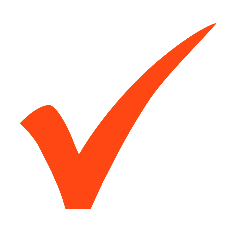 При обращении заявителя (получателя социальных услуг) к директору учреждения необходима подача личного заявления о переводе в другую стационарную организацию социального обслуживания. Заявление подается по форме, утвержденной приказом Министерства труда и социальной защиты Российской Федерации от 28.03.2014 №159н «Об утверждении формы заявления о предоставлении социальных услуг».Специалисты учреждения формируют пакет документов для направления его в Министерство социальной защиты населения Кузбасса  (далее – Министерство) с целью получения путевки.Перевод гражданина из стационарной организации социального обслуживания для граждан, имеющих психические расстройства, в дом-интернат для престарелых и инвалидов осуществляется согласно заключению врачебной комиссии психоневрологической медицинской организации с указанием вида учреждения при наличии письменного заявления.	    К заявлению о переводе получателя социальных услуг прилагаются следующие документы:ходатайство директора учреждения о переводе получателя социальных услуг,справка о доходах за 12 месяцев, предшествующих месяцу написания заявления,заявление – согласие на оплату за предоставляемые социальные услуги в соответствии с законодательством РФ,заявление о наличии родственников,копии документов (паспорт, СНИЛС, справка, подтверждающая факт установления инвалидности, выданная федеральным государственным учреждением медико-социальной экспертизы, индивидуальная программа реабилитации или абилитации инвалида (ребенка-инвалида), выданная федеральным государственным учреждением медико - социальной экспертизы, индивидуальная программа предоставления социальных услуг, личное дело), справка врачебной комиссии психоневрологического диспансера либо психиатрической больницы.				       При поступлении полного пакета документов на перевод получателя социальных услуг из одной организации стационарного социального обслуживания в другую специалист Министерства выписывает путевку для зачисления его в другую организацию на стационарное социальное обслуживание.              Перевод граждан из одной организации социального обслуживания в другую осуществляется при наличии свободных мест.			         После получения путевки на перевод из одной организации стационарного социального обслуживания в другую, получатель социальных услуг проходит медицинские исследования: бактериологические исследования на кишечную группу возбудителей, анализ кала на яйца глистов, дифтерию, на ВИЧ-инфекцию, гепатиты B, C, реакцию Вассермана; данных ЭКГ (по показаниям); флюорографию (давность которой не превышает 12 месяцев с даты проведения указанного исследования);          При получении результатов исследований,  получатель социальных услуг направляется в стационарное учреждение социального обслуживания, указанное в путевке.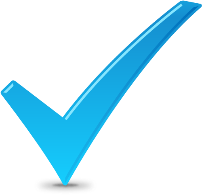 При обращении заявителя (получателя социальных услуг) к директору учреждения необходима подача личного заявления о переводе в другую стационарную организацию социального обслуживания. Заявление подается по форме, утвержденной приказом Министерства труда и социальной защиты Российской Федерации от 28.03.2014 №159н «Об утверждении формы заявления о предоставлении социальных услуг».Специалисты учреждения формируют пакет документов для направления его в Министерство социальной защиты населения Кузбасса  (далее – Министерство) с целью получения путевки.Перевод гражданина из стационарной организации социального обслуживания для граждан, имеющих психические расстройства, в другой дом-интернат для граждан, имеющих психические расстройства, осуществляется на основании письменного заявления гражданина или его законного представителя на имя министра социальной защиты населения Кузбасса. 	        К заявлению о переводе получателя социальных услуг прилагаются следующие документы:ходатайство директора учреждения о переводе получателя социальных услуг,справка о доходах за 12 месяцев, предшествующих месяцу написания заявления,заявление – согласие на оплату за предоставляемые социальные услуги в соответствии с законодательством РФ,заявление о наличии родственников,копии документов (паспорт, СНИЛС, справка, подтверждающая факт установления инвалидности, выданная федеральным государственным учреждением медико-социальной экспертизы, индивидуальная программа реабилитации или абилитации инвалида (ребенка-инвалида), выданная федеральным государственным учреждением медико - социальной экспертизы, индивидуальная программа предоставления социальных услуг, личное дело), справка врачебной комиссии психоневрологического диспансера либо психиатрической больницы с указанием вида учреждения при наличии письменного заявления.	          Сформированный пакет документов направляется специалистами учреждения в Министерство.  При поступлении полного пакета документов на перевод получателя социальных услуг из одной организации стационарного социального обслуживания в другую специалист Министерства выписывает путевку для зачисления его в другую организацию на стационарное социальное обслуживание.              Перевод граждан из одной организации социального обслуживания в другую осуществляется при наличии свободных мест.			         После получения путевки на перевод из одной организации стационарного социального обслуживания в другую, получатель социальных услуг проходит медицинские исследования: бактериологические исследования на кишечную группу возбудителей, анализ кала на яйца глистов, дифтерию, на ВИЧ-инфекцию, гепатиты B, C, реакцию Вассермана; данных ЭКГ (по показаниям); флюорографию (давность которой не превышает 12 месяцев с даты проведения указанного исследования);          При получении результатов исследований,  получатель социальных услуг направляется в стационарную организацию социального обслуживания, указанную в путевке.Памятка о переводеполучателя социальных услугиз стационарной организации социального  обслуживания общего типа в стационарную организацию          социального обслуживания для граждан, имеющих психические расстройства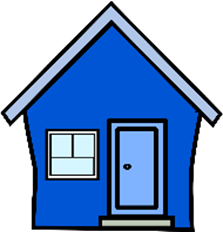 Памятка о переводеполучателя социальных услугиз стационарной организации социального обслуживания для граждан,имеющих психические расстройства, в другую стационарную организацию социального обслуживания для граждан, имеющих психические  расстройства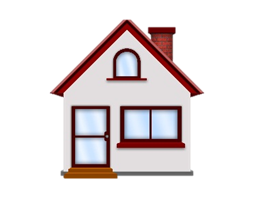 